BURKINA FASOUNITE - PROGRES - JUSTICE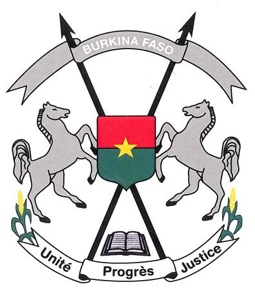 DECLARATION DU BURKINA FASO A L'EXAMEN DU RAPPORT DE L’ARGENTINE POUR LE TROISIEME CYCLE DE L'EXAMEN PERIODIQUE UNIVERSEL Genève, le 6 novembre 2017Monsieur le Président, Nous adressons nos vœux de bienvenue à la délégation de l’Argentine et la félicitons pour la présentation de son rapport national à l’Examen périodique universel.A la lecture dudit rapport, la délégation du Burkina Faso constate une évolution positive du processus de réalisation des droits humains, allant de l’établissement de normes à leur mise en œuvre effective. En particulier, elle note au plan international l’adhésion de l’Argentine à certains traités et une coopération accrue avec les organes de traités. Au plan national, l’amélioration du dialogue avec la société civile, les progrès accomplis dans le système de protection de l’enfance, y compris l’enregistrement à la naissance, l’adoption du plan d’action sur les droits de l’homme en mars 2017, la meilleure attention portée au phénomène des féminicides, l’adoption du plan d’action national visant à prévenir et à éradiquer la violence envers les femmes et à aider les victimes ainsi que la baisse constante du taux de mortalité maternelle et infantile sont autant d’avancées à saluer et à encourager.La grossesse qui intervient à l’adolescence n’est généralement pas la bienvenue, dès lors qu’il s’agit d’un âge marqué par des fragilités tant physiques que psychiques.  Elle menace du coup l’épanouissement de la jeune fille à tous points de vue. Ma délégation voudrait par conséquent poser la question suivante : comment expliquez-vous qu’en dépit de l’accès gratuit aux moyens de contraception, le taux de fécondité des adolescentes soit toujours aussi élevé, atteignant 99,4% dans certaines régions comme mentionné au point 60 de votre rapport ?Ma délégation voudrait recommander à l’Argentine d’intensifier ses efforts pour davantage réduire le taux de grossesses précoces.Nous terminons en lui souhaitant un plein succès de son EPU.Je vous remercie.